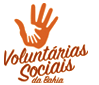 SELEÇÃO DE AUXILIAR ADMINISTRATIVO 2016REFERENTE AO EDITAL Nº 002/2016Resultado Final  VOLUNTÁRIAS SOCIAIS DA BAHIA através Coordenação de Formação para o Trabalho – CFT, no uso das suas atribuições torna público o resultado final da seleção para Auxiliar Administrativo:Salvador, 21 de março de 2016.Leila ColangeliCoordenadora GeralCoordenação de Formação Para o TrabalhoVOLUNTÁRIAS SOCIAIS DA BAHIANOMERESULTADOThayna Sibaldo AmorimAprovado